ФГОСОБРАЗОВАНИЕ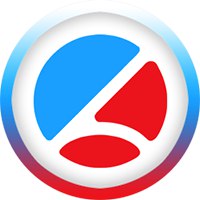 Положение о XV Всероссийском педагогическом конкурсе «ФГОСОБРАЗОВАНИЕ»Конкурс проводит: «ФГОСОБРАЗОВАНИЕ» (г.Москва) – проект Центра гражданского образования «Восхождение»; Свидетельство о регистрации СМИ № ФС77-56431.Сайт конкурса: http://fgosobr.ru Электронная почта: info@fgosobr.ruСроки проведения: 1 января – 30 июня 2023 г. Оплата: прохождение тестирования на сайте – бесплатное. После тестирования, если участника устраивает результат, оплачивается услуга по оформлению диплома – 100 руб.Прохождение тестирования: круглосуточно 7 дней в неделю (без выходных).Получение результата: сразу же после прохождения теста.Выдача диплома: моментально после тестирования и оплаты.Цели конкурса: предоставление возможности педагогам проверить свой уровень профессиональных компетенций, проявить знания в области педагогики и детской психологии; поддержка педагогов, стремящихся к профессиональному росту, подтверждению достигнутого уровня квалификации.Участники конкурса: учителя школ и гимназий, преподаватели образовательных учреждений начального, среднего и высшего профессионального образования (училищ, техникумов, лицеев, колледжей, вузов), педагоги дополнительного образования, воспитатели детских дошкольных учреждений и другие педагоги, работающие с детьми и молодежью.Дипломы, оформляемые на участников конкурса, соответствуют всем требованиям, предъявляемым аттестационными комиссиями и ФГОС: 1) имеют регистрационный номер; 2) включают сведения о регистрации СМИ в Роскомнадзоре; 3) заверены официальной печатью; 4) имеют уникальный QR-код, при считывании которого любой проверяющий попадает на сайт с результатами конкурса.Номинации: их список приведен в конце положения.Порядок проведения конкурса. Для участия в конкурсе необходимо пройти тест, состоящий из 10 вопросов. Тестирование на нашем сайте – абсолютно бесплатное. Если Вы не удовлетворены результатом, пройдите тест заново (это можно сделать неограниченное количество раз). После того, как Вас устроил результат, Вы можете сразу же на сайте оплатить за оформление диплома 100 руб., и мгновенно получить диплом. Участие в конкурсе максимально простое и удобное. Не нужны ни регистрация на сайте, ни Личный кабинет, ни логины, ни пароли! Просто кликните на Главной странице сайта по нужной номинации, либо нажмите на кнопку «Принять участие» сверху и, заполнив заявку, приступайте к онлайн-тестированию.Оплатить Вы сможете разными способами. Самый простой и быстрый – Онлайн оплата на нашем сайте. Сразу после успешной оплаты Вы можете скачать свой диплом на сайте в разделе «Результаты» (кнопка на верхней панели сайта), где в поле поиска необходимо ввести фамилию участника. Ссылку для скачивания диплома мы также высылаем в письме по электронной почте.Есть и альтернативные способы оплаты: перечисление денег на счет по квитанции в любом банке, на номер банковской карты, на электронные кошельки Qiwi и Яндекс.Деньги, через Сбербанк-Онлайн. Подробная информация о всех способах оплаты приведена в файле, который Вам будет предложено скачать после прохождения тестирования и переходе к оплате (этот файл Вы можете так же скачать на сайте в разделе «Способы оплаты»). После оплаты любым из альтернативных способов необходимо будет обязательно загрузить на нашем сайте чек. В течение нескольких часов после загрузки чека (максимум – 24 часа) Вы получите на свою электронную почту письмо с подтверждением успешной оплаты и ссылкой для скачивания диплома. Письма по чекам, загруженным участниками в выходные дни, могут быть высланы в сроки, превышающие 24 часа, но не позже ближайшего рабочего дня.При заполнении заявки будьте внимательными, так как для оформления дипломов сведения об участнике берутся именно из заявки. Победителями конкурса признаются участники, занявшие 1, 2 и 3 места. За каждый правильный ответ участник получает 10 баллов. За 9 и 10 правильных ответов (соответственно 90 и 100 баллов) участнику присуждается 1 место. За 7 и 8 правильных ответов (соответственно 70 и 80 баллов) участнику присуждается 2 место. За 5 и 6 правильных ответов (соответственно 50 и 60 баллов) участнику присуждается 3 место. На всех победителей оформляются Дипломы с указанием занятого места. На остальных оформляются Дипломы участника. Во всех дипломах победителя (1, 2, 3 места) указывается: «Участник конкурса успешно прошел профессиональное тестирование в номинации…». На дипломах размещен уникальный QR-код, при считывании которого любой проверяющий попадает на сайт с результатами конкурса. Образец диплома размещен на Главной странице сайта. Участник может оплатить оформление диплома в течение 1 месяца после получения результата. Датой выдачи диплома считается дата его оплаты. Оплаченный диплом доступен для скачивания на сайте в течение 3 месяцев после оплаты. Для того, чтобы узнать свой результат, оплатить или скачать диплом, необходимо кликнуть по кнопке «Результаты» (на верхней панели сайта) и найти себя, воспользовавшись поиском.Дипломы оформляются в формате PDF. Для просмотра и печати файлов этого формата существуют разные программы, но самая популярная из них – Adobe Reader. Как правило, у большинства пользователей данная программа установлена на компьютере. Если у Вас файл с дипломом не открывается, значит данная программа на Вашем компьютере не установлена. Эту программу Вы можете скачать бесплатно на сайте разработчика, перейдя по следующей ссылке: http://get.adobe.com/ru/reader/otherversions Если скаченный диплом отображается неверно (например, пустые строки), зайдите на наш сайт с другого браузера и снова скачайте диплом. Браузер – это программа на компьютере, с помощью которой можно просматривать страницы сайтов в интернете. Вот список самых популярных браузеров: Google Chrome, Internet Explorer, Opera, Яндекс.Браузер, Microsoft Edge, Safari, Mozilla Firefox. Мы, например, используем Google Chrome (Гугл Хром). Это же решение может помочь при некорректном отображении нашего сайта (например, отсутствие кнопки «Результаты» или неактивные ссылки). Еще необходимо учесть следующее: у нас нет мобильной версии сайта, поэтому на смартфоне сайт может отображаться некорректно, в связи с чем советуем заходить на наш сайт с компьютера. Таким образом, главными преимуществами нашего конкурса являются:1) отсутствие обязательного орг. взноса (участие бесплатное, при желании Вы платите за оформление диплома, если вас устраивает результат);2) быстрое получение результата тестирования: сразу же после прохождения теста;4) Вы можете проходить тест неограниченное количество раз (до тех пор, пока не получите нужный результат);3) моментальное получение диплома: сразу же после оплаты (при оплате онлайн).Отправка заявки означает согласие участника со всеми условиями данного Положения, а также согласие на обработку персональных данных участника, содержащихся в заявке, с публикацией этих персональных данных на сайте.Все возникающие по конкурсу вопросы задавайте по электронной почте: info@fgosobr.ru Номинации:Педагогическая компетентность воспитателя ДОУ в соответствии с ФГОСВопросы теоретической подготовки воспитателя ДОУТеория и практика дошкольной педагогикиРазвитие детей дошкольного возрастаСовокупность обязательных требований к дошкольному образованию по ФГОССовокупность обязательных требований к начальному общему образованию по ФГОССовокупность обязательных требований к основному общему образованию по ФГОССовокупность обязательных требований к среднему общему образованию по ФГОСПрофессиональный стандарт педагога в условиях современного образованияМетодология общего, профессионального и дополнительного образования в соответствии с ФГОСУровень квалификации педагогов общего, профессионального и дополнительного образованияТеория и практика педагогики общего, профессионального и дополнительного образованияРабота с одаренными детьми в соответствии с ФГОСМетодическая компетентность педагога в соответствии с ФГОССовременные образовательные технологии по ФГОСКультура здорового образа жизниИнформационно-коммуникационная компетентность педагога в соответствии с ФГОСПрофессиональные компетенции педагога в сфере прав ребенкаПравовая компетентность педагога в соответствии с ФГОСКомпетенции педагога в сфере возрастной психологии в соответствии с ФГОСКомпетенции учителей-логопедов дошкольных образовательных учреждений в соответствии с ФГОСРабота учителя-логопеда по развитию речи детей и формированию словарного запасаТеоретические знания учителя-логопеда: основные понятия и терминыПрактические умения и навыки в работе учителя-логопедаСоответствие компетенций учителя биологии требованиям ФГОССоответствие компетенций учителя географии требованиям ФГОССоответствие компетенций учителя истории требованиям ФГОССоответствие компетенций учителя математики требованиям ФГОССоответствие компетенций учителя русского языка требованиям ФГОССоответствие компетенций учителя физики требованиям ФГОССоответствие компетенций учителя химии требованиям ФГОССоответствие компетенций учителя информатики требованиям ФГОССоответствие компетенций учителя литературы требованиям ФГОССоответствие компетенций учителя музыки требованиям ФГОССоответствие компетенций учителя ОБЖ требованиям ФГОССоответствие компетенций учителя обществознания требованиям ФГОССоответствие компетенций учителя физической культуры требованиям ФГОССоответствие компетенций учителя английского языка требованиям ФГОС